2024 CCO Personal Injury Lien Release & Lien Filing TemplatesSelf-Evaluation Checklist & AttestationBackground: The Coordinated Care Organization (CCO) must have Lien Release and Lien Filing Templates (collectively, Lien Templates) for Personal Injury Liens (PIL), as specified in Exh B, Pt 8, Sec 18, Para l of the 2024 CCO contract.Instructions: This Word file contains the 2024 PIL Lien Templates content requirements. The requirements are provided in the form of a self-evaluation checklist. The CCO should use the checklist to determine whether its PIL Lien Templates meet the 2024 requirements and then resolve any deficiencies prior to submitting the annual Attestation as specified above.The checklist is primarily for internal use by the CCO. However, in the event OHA requests to review the CCO’s PIL Lien Templates, the CCO will be required to submit the completed checklist along with its PIL Lien Templates.Due Date: The Attestation for the 2024 PIL Lien Templates is due to OHA by January 31, 2024, via the Contract Deliverables portal located at https://oha-cco.powerappsportals.us/. (The submitter must have an OHA account to access the portal.)The Attestation form is located on the CCO Contract Forms webpage at https://www.oregon.gov/oha/HSD/OHP/Pages/CCO-Contract-Forms.aspx. Submit only the signed Attestation by the due date. Do not submit the checklist.Make sure the Attestation is signed by the CCO’s Chief Executive Officer, Chief Financial Officer, or employee with delegated authority as designated by the “Delegation Authorization and Signature Form.”Technical Assistance: The PIL Unit is available for technical assistance prior to submission of the Attestation. The CCO should contact the PIL Unit for assistance as early as possible. The due date for the Attestation will not be extended because the CCO is awaiting assistance. Please email all technical assistance requests to Jake Jensen, Manager – Personal Injury Liens Unit, at  Jake.M.Jensen@odhsoha.oregon.gov.2024 PIL lien templates self-eval checklist 11292023
The Office of Payment Accuracy and Recovery
Personal Injury Liens Unit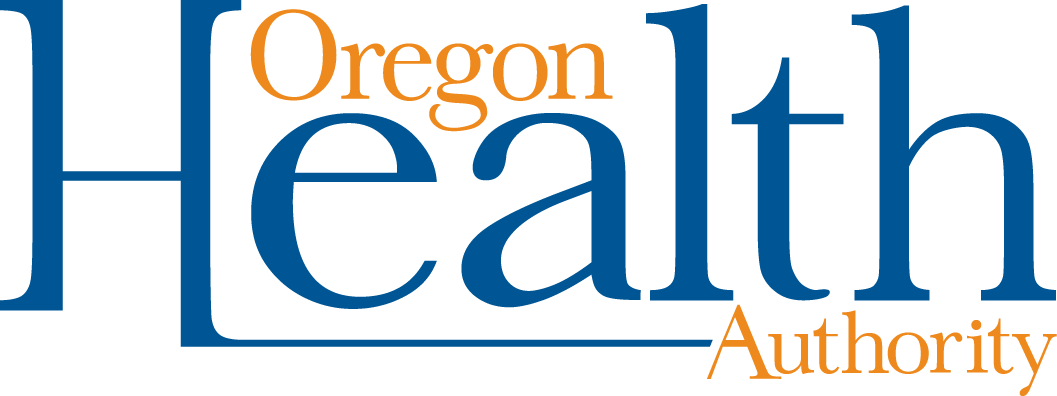 Required ContentReferenceFor CCO UseLien Filing TemplateLien Filing TemplateLien Filing TemplateForm of notice of lien complies substantially with the form in statute. ORS 416.560 & Exh B, Pt 8, Sec 18, Para lRecipient named in “injured person” section. ORS 416.560Date and location of accident is listed in appropriate section. ORS 416.560Amount of lien listed in appropriate section. ORS 416.560CCO named as party who rendered assistance. ORS 416.560Tortfeasor named in appropriate section.ORS 416.560Signature block by appropriate person from CCO with authority to sign on CCO’s behalf. ORS 416.560Signature block includes notary section.ORS 416.560Document complies with conditions for instrument to be recorded with county clerk, including minimum of 10 point font and maximum page size of 8.5” x 14”. ORS 205.232 & HB 2029 (2023)Lien Release TemplateLien Release TemplateLien Release TemplateRelease of lien recites language of original notice of lien (see “Lien Filing Template” above).ORS 416.560Recipient named in “injured person” section. Generally aligned with ORS 416.560 Date and location of accident is listed in appropriate section. Generally aligned with ORS 416.560Amount of lien listed in appropriate section. Generally aligned with ORS 416.560CCO named as party who rendered assistance. Generally aligned with ORS 416.560Tortfeasor named in appropriate section.Generally aligned with ORS 416.560Date of filing, county of filing, and document filing number of original notice of lien are listed. Generally aligned with ORS 416.560Date of payment, amount of payment, who payment was from, the name of the tortfeasor and who is being released from the lien. Generally aligned with ORS 416.560Signature block by appropriate person from CCO with authority to sign on CCO’s behalf. Generally aligned with ORS 416.560Signature block includes notary section.Generally aligned with ORS 416.560Document complies with conditions for instrument to be recorded with county clerk, including minimum of 10 point font and maximum page size of 8.5” x 14”. ORS 205.232 & HB 2029 (2023)